Informacja o Urzędzie Gminy Radomsko w języku łatwym do czytania (ETR)		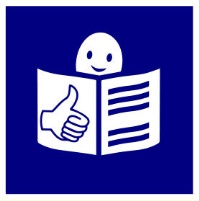 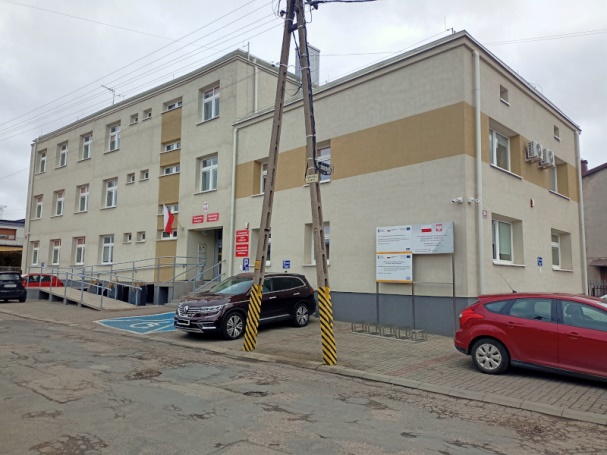 Urząd Gminy Radomsko (w skrócie urząd) znajduje się przy ulicy Piłsudskiego 34 w Radomsku.		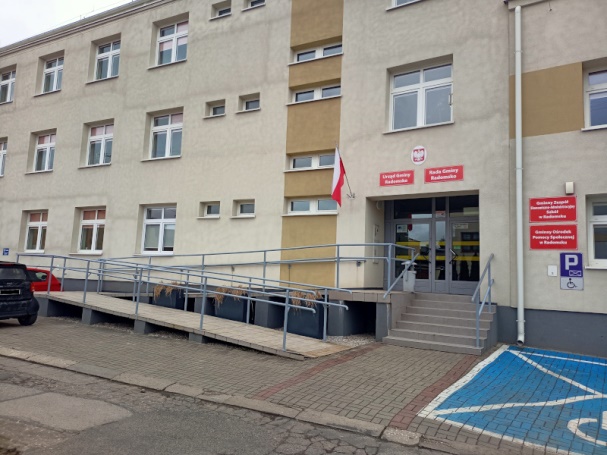 Wejście do urzędu znajduje się od strony ulicy Pułaskiego.Jest to główne wejście do budynku. Wejście posiada podjazd dla osób z niepełnosprawnościami, osób starszych oraz rodziców z dziećmi. Urząd Gminy to miejsce pracy wójta gminy i urzędników. Wójtem w Gminie Radomsko jest Roman Radczyc. Wójt gminy kieruje pracą urzędników. Wójtowi w pracy pomagają sekretarz gminy, skarbnik gminy oraz urzędnicy.Czym zajmuje się Urząd Gminy RadomskoW Urzędzie Gminy załatwisz różne sprawy, na przykład:otrzymasz dowód osobisty, zameldujesz się lub wymeldujesz z miejsca zamieszkania,otrzymasz informacje o podatkach i opłatach lokalnych, założysz własną firmę,uzyskasz informacje o szkołach i przedszkolach gminie,otrzymasz Kartę Dużej Rodziny,złożysz wniosek o wycięcie drzewa.Kontakt z pracownikami urzęduZapraszamy Cię do Urzędu Gminy od poniedziałku do piątku.Godziny pracy:Poniedziałek 7.30-15.30Wtorek 7.30-15.30Środa 7.30 -15.30Czwartek 7.30-15.30Piątek 7.30-15.30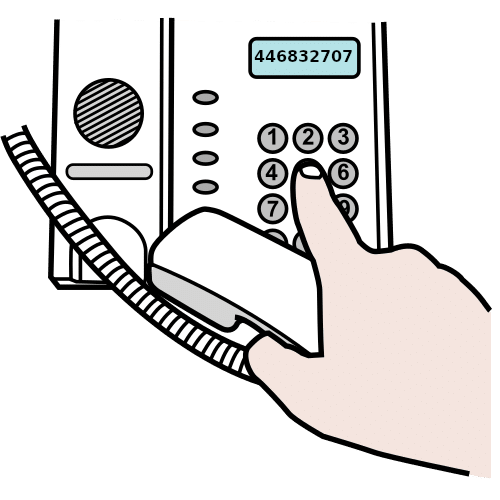 Jeśli chcesz się z nami skontaktować telefonicznie, zadzwoń na numer 446832707. To jest numer do sekretariatu urzędu. Tam uzyskasz informacje, jakie sprawy możesz załatwić w urzędzie. Pracownicy sekretariatu mogą połączyć Cię z innym pracownikiem Urzędu Gminy.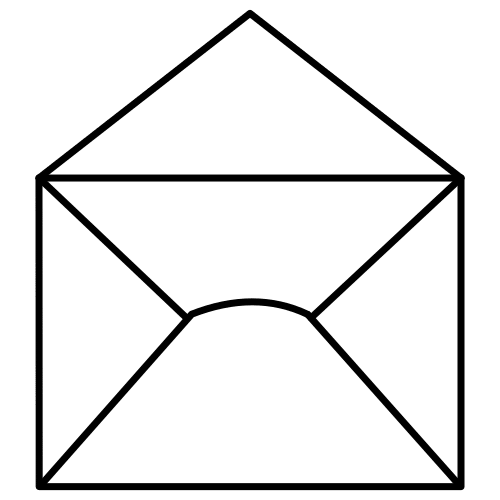 Jeśli chcesz napisać pismo do Urzędu Gminy, wyślij je na adres: Urząd Gminy Radomskoul. Piłsudskiego 3497-500 RadomskoMożesz też wysłać e-mail na adres: sekretariat@gmina-radomsko.pl 